Let’s review what we did a long time ago.Based on the value of a and c, what is the transformation of the graph?y = 5x2+6f(x) =   x2-8g(x) = - x2+5Based on the given graph, what can you tell me about the value of a and c of each graph?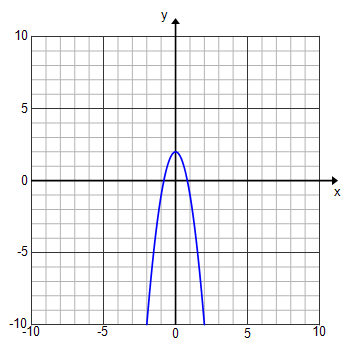 What are the zeros of the following functions?								 + 5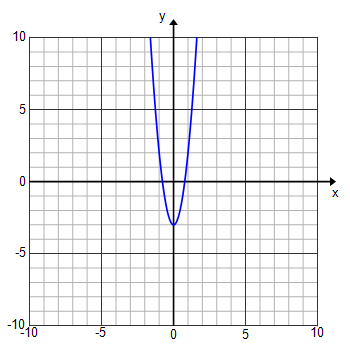 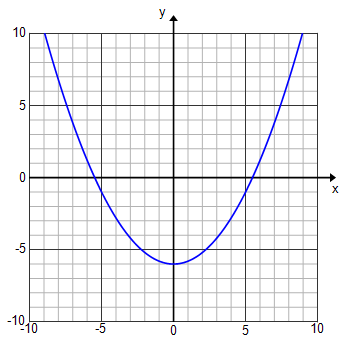 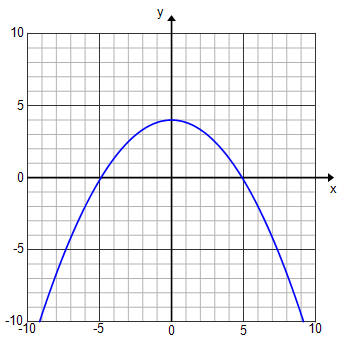 